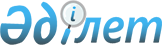 О внесении изменений в решение районного маслихата от 5 января 2021 года № 371 "Об утверждении бюджета Жайсанбайского сельского округа на 2021-2023 годы"Решение Иргизского районного маслихата Актюбинской области от 10 сентября 2021 года № 63
      Иргизский районный маслихат РЕШИЛ:
      1. Внестив решение районного маслихата "Об утверждении бюджета Жайсанбайского сельского округа на 2021-2023 годы" от 5 января 2021 года № 371 (зарегистрировано в реестре государственной регистрации нормативных правовых актов под № 7951) следующие изменения:
      пункт 1 изложить в новой редакции:
      "1. Утвердить бюджет Жайсанбайского сельского округа на 2021-2023 годы согласно приложениям 1, 2 и 3 соответственно, в том числе на 2021 год в следующих объемах:
      1) доходы – 13 787 тысяч тенге, в том числе:
      налоговые поступления –487 тысяч тенге;
      неналоговые поступления – 10 тысяч тенге;
      поступления от продажи основного капитала – 0 тенге;
      поступления трансфертов – 13290 тысяч тенге;
      2) затраты – 14 197,7 тысяч тенге;
      3) чистое бюджетное кредитование – 0 тенге, в том числе:
      бюджетные кредиты – 0 тенге;
      погашение бюджетных кредитов – 0 тенге;
      4) сальдо по операциям с финансовыми активами – 0 тенге, в том числе:
      приобретение финансовых активов – 0 тенге;
      поступления от продажи финансовых активов государства – 0 тенге;
      5) дефицит (профицит) бюджета – -410,7 тысяч тенге;
      6) финансирование дефицита (использование профицита) бюджета – 410,7 тысяч тенге, в том числе:
      поступление займов – 0 тенге;
      погашение займов – 0 тенге;
      используемые остатки бюджетных средств –410,7 тысяч тенге.".
      пункт 6 изложить в новой редакции:
      "6. Учесть в бюджете Жайсанбайского сельского округа на 2021 год поступление текущих целевых трансфертов из районного бюджета:
      на оказание социальной помощи нуждающимся гражданам на дому - 302 тысячи тенге;
      на внедрение новой системы оплаты труда государственных служащих местного исполнительного органа- 3568 тысячи тенге.".
      2. Приложение 1 к указанному решению изложить в новой редакции согласно приложению к настоящему решению.
      3. Настоящее решение вводится в действие с 1 января 2021 года. Бюджет Жайсанбайского сельского округа на 2021 год
					© 2012. РГП на ПХВ «Институт законодательства и правовой информации Республики Казахстан» Министерства юстиции Республики Казахстан
				
      Секретарь Иргизского 
районного маслихата 

Н. Кызбергенов
Приложение к решению районного маслихата от 10 сентября 2021 года № 63Приложение 1 к решению районного маслихата от 5 января 2021 года № 371
Категория
Категория
Категория
Категория
Сумма 
(тысяча тенге)
Класс
Класс
Класс
Сумма 
(тысяча тенге)
Подкласс
Подкласс
Сумма 
(тысяча тенге)
Наименование
Сумма 
(тысяча тенге)
1
2
3
4
5
І. Доходы
13787
1
Налоговые поступления
487
04
Налоги на собственность
487
1
Налог на имущество
6
3
Земельный налог
17
4
Налог на транспортные средства
464
2
Неналоговые поступления
10
06
Прочие неналоговые поступления
10
1
Прочие неналоговые поступления
10
4
Поступления трансфертов
13 290
02
Трансферты из вышестоящих органов государственного управления
13 290
3
Трансферты из районных (городов областного значения) бюджетов
13 290
Функциональная группа
Функциональная группа
Функциональная группа
Функциональная группа
Функциональная группа
Сумма 
(тысяча тенге)
Функциональная подгруппа
Функциональная подгруппа
Функциональная подгруппа
Функциональная подгруппа
Сумма 
(тысяча тенге)
Администратор бюджетных программ
Администратор бюджетных программ
Администратор бюджетных программ
Сумма 
(тысяча тенге)
Программа
Программа
Сумма 
(тысяча тенге)
Наименование
Сумма 
(тысяча тенге)
1
2
3
4
5
6
ІІ. Затраты
14 197,7
01
Государственные услуги общего характера
13 118,7
1
Представительные, исполнительные и другие органы, выполняющие общие функции государственного управления
13 118,7
124
Аппарат акима города районного значения, села, поселка, сельского округа
13 118,7
001
Услуги по обеспечению деятельности акима города районного значения, села, поселка, сельского округа
13 040,7
022
Капитальные расходы государственного органа
78
06
Социальная помощь и социальное обеспечение
382
2
Социальная помощь
382
124
Аппарат акима города районного значения, села, поселка, сельского округа
382
003
Оказание социальной помощи нуждающимся гражданам на дому
382
07
Жилищно-коммунальное хозяйство
697
3
Благоустройство населенных пунктов
697
124
Аппарат акима города районного значения, села, поселка, сельского округа
697
008
Освещение улиц в населенных пунктах
140
009
Обеспечение санитарии населенных пунктов
140
011
Благоустройство и озеленение населенных пунктов
417
IІІ. Чистое бюджетное кредитование
0
Бюджетные кредиты
0
ІV. Сальдо по операциям с финансовыми активами
0
Приобретение финансовых активов
0
V.Дефицит (профицит) бюджета
-410,7
VI. Финансирование дефицита бюджета (использование профицита)
410,7
Категория
Категория
Категория
Категория
Сумма 
(тысяча тенге)
Класс
Класс
Класс
Сумма 
(тысяча тенге)
Подкласс
Подкласс
Сумма 
(тысяча тенге)
Наименование
Сумма 
(тысяча тенге)
1
2
3
4
5
8
Используемые остатки бюджетных средств
410,7
01
Остатки бюджетных средств
410,7
1
Свободные остатки бюджетных средств
410,7